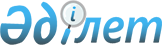 Об утверждении Инструкции по проведению тестирования аттестуемых лиц в области здравоохранения
					
			Утративший силу
			
			
		
					Приказ Министра здравоохранения Республики Казахстан от 1 июня 2007 года N 336. Зарегистрирован в Министерстве юстиции Республики Казахстан 1 июня 2007 года N 4695. Утратил силу приказом и.о. Министра здравоохранения Республики Казахстан от 6 ноября 2009 года N 660

      Сноска. Утратил силу приказом и.о. Министра здравоохранения РК от 06.11.2009 N 660 (порядок введения в действие см. п. 6).      В соответствии с  Законом  Республики Казахстан от 4 июня 2003 года "О системе здравоохранения", в целях реализации  постановления  Правительства Республики Казахстан от 23 ноября 2006 года N 1115 "Об утверждении Правил проведения аттестации в области здравоохранения",  ПРИКАЗЫВАЮ : 

      1. Утвердить прилагаемую Инструкцию по проведению тестирования аттестуемых лиц в области здравоохранения. 

      2. Признать утратившим силу приказ Министра здравоохранения Республики Казахстан от 12 марта 2004 года  N 246  "Об утверждении Инструкции о проведении тестирования аттестуемых лиц в области здравоохранения", зарегистрированный в Реестре государственной регистрации нормативных правовых актов за N 2743, опубликованный в "Официальной газете" от 10 апреля 2004 года N 15. 

      3. Комитету по контролю в сфере оказания медицинских услуг Министерства здравоохранения Республики Казахстан (Мусин Е.М.) представить в установленном законодательством порядке приказ на государственную регистрацию в Министерство юстиции Республики Казахстан. 

      4. Департаменту организационно-правового обеспечения Министерства здравоохранения Республики Казахстан (Мухамеджанов Ж.М.) направить настоящий приказ после его государственной регистрации на официальное опубликование в средствах массовой информации. 

      5. Контроль за исполнением настоящего приказа возложить на вице - министра здравоохранения Республики Казахстан Омарова К.Т. 

      6. Настоящий приказ вводится в действие со дня первого официального опубликования.       Министр 

Утверждена                   

приказом Министра здравоохранения      

Республики Казахстан             

от 1 июня 2007 года N 336          

  Инструкция 

по проведению тестирования аттестуемых лиц в области здравоохранения 

  1. Общие положения 

      1. Цель проведения тестирования - объективная оценка уровня профессиональной компетенции и знаний действующего законодательства Республики Казахстан руководителями местных органов государственного управления здравоохранением, республиканских организаций здравоохранения, их структурных подразделений и заместителями руководителей республиканских организаций здравоохранения, а также руководителями государственных организаций здравоохранения, подведомственных местным органам государственного управления здравоохранением областей (города республиканского значения, столицы) (далее - аттестуемые лица). 

      2. Тестирование проводится государственным органом по контролю в сфере оказания медицинских услуг (далее - государственный орган) и местными органами государственного управления здравоохранением областей (города республиканского значения, столицы) (далее - местные органы). 

      3. Тестирование проводится на компьютере. 

      4. Тестирование состоит из 3 этапов: 

      1) подготовка к тестированию; 

      2) прохождение тестов аттестуемыми лицами; 

      3) выдача результатов тестирования аттестуемым лицам. 

  2. Подготовка к тестированию 

      5. При проведении тестирования государственный орган должен ознакомить аттестуемых лиц инструкцией. 

      6. Во время тестирования аттестуемые лица не могут разговаривать и покидать помещение, в котором проводится тестирование. 

      7. Аттестуемым лицам, имеющим неудовлетворительное самочувствие на момент тестирования, необходимо об этом до начала тестирования сообщить специалисту государственного органа. 

  3. Прохождение тестов аттестуемыми лицами 

      8. Общее время, отпущенное на выполнение тестовых заданий - 90 минут (100 вопросов). 

      9. По истечении времени, отведенного на выполнение теста, программа автоматически закрывается. 

  4. Выдача результатов тестирования аттестуемым лицам  

      10. Подсчет правильных ответов компьютерного тестирования проводится автоматически, при помощи заложенной компьютерной программы. Результаты тестирования распечатываются на принтере в двух экземплярах, один из которых немедленно выдается аттестуемому лицу. 

      11. Отрицательным считается результат тестирования при менее 70% правильных ответов от общего количества вопросов для аттестуемых лиц. 

      12. Аттестуемое лицо, получившее при прохождении тестирования отрицательный результат тестирования, считается неаттестованным и не допускается ко второму этапу аттестации (собеседованию). 

      13. Результаты тестирования хранятся в органе, проводившем аттестацию и в личном деле аттестуемого лица в течение трех лет. 

      14. Споры, возникающие при проведении тестирования, рассматриваются апелляционными комиссиями, создаваемыми государственным органом и местными органами в порядке, установленном законодательством Республики Казахстан или в судебном порядке. 
					© 2012. РГП на ПХВ «Институт законодательства и правовой информации Республики Казахстан» Министерства юстиции Республики Казахстан
				